 1.  Check service information and determine the specified tests and procedures to follow      when diagnosing electrical/electronic concerns.  Describe specified procedures.  _______	____________________________________________________________________	____________________________________________________________________	____________________________________________________________________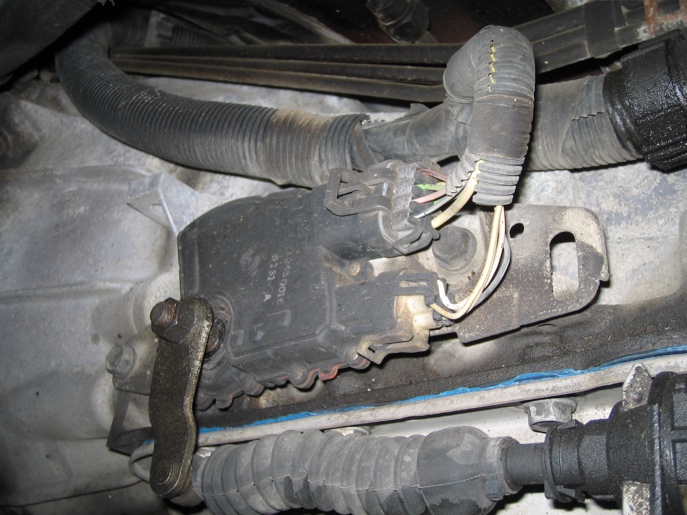 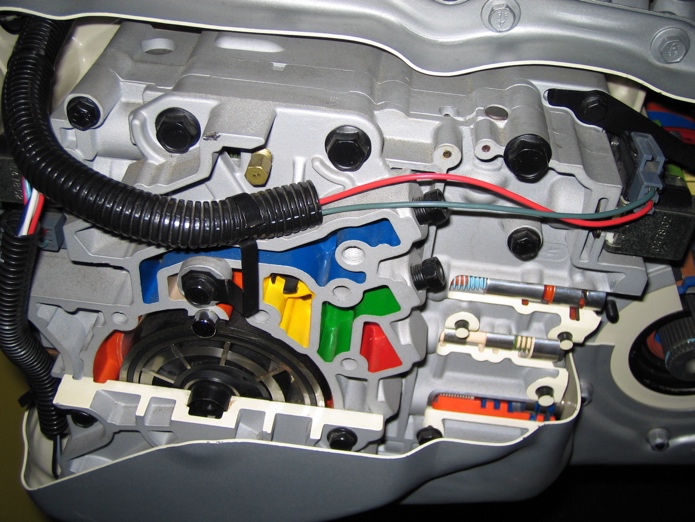  2.  What tools/test equipment is specified to be used during the diagnosis of      electrical/electronic concerns?  Check all that apply.	 Scan tool	 DMM	 Special tester (describe) __________________________________________	 Other (Describe) ________________________________________________